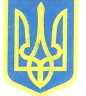 УКРАЇНАКРАСИЛІВСЬКА РАЙОННА ДЕРЖАВНА АДМІНІСТРАЦІЯХМЕЛЬНИЦЬКОЇ ОБЛАСТІКОМІСІЯ З ПИТАНЬ ТЕХНОГЕННО-ЕКОЛОГІЧНОЇ БЕЗПЕКИ ТА НАДЗВИЧАЙНИХ СИТУАЦІІЙ ПРОТОКОЛ  № 19позачергового засідання комісії з питань техногенно-екологічноїбезпеки та надзвичайних ситуацій від  24 липня  2020 року                       			                            	м. КрасилівГолова комісії  -  В.М. КравчукПрисутні  члени комісії (за окремим списком) та запрошенніІ.	Про заходи з запобігання поширенню на території Хмельницької області гострої респіраторної хвороби COVID-19, спричиненої коронавірусом SARS-CoV-2.КОМІСІЯ ВИРІШИЛА:Органам місцевого самоврядування відповідно до постанови Кабінету Міністрів України від 20.05.2020 року №392 (зі змінами) та протокольного рішення регіональної (обласної) комісії ТЕБ і НС №29 від 24.07.2020 року на період карантину заборонити:Діяльність закладів культури з наповненістю понад 50 відсотків стаціонарних розміщених місць для сидіння та/або більше однієї особи на 5 кв. метрів площі закладу культури.Роботу після 23-ї та до 7-ї години розважальних закладів (нічних клубів), а також суб’єктів господарської діяльності з надання послуг громадського харчування з організацією дозвілля або без нього (ресторанів, кафе, барів, закусочних, їдальнь, кафетеріїв, буфетів тощо), закладів культури, крім кінотеатрів та крім діяльності з надання послуг громадського харчування із застосуванням адресної доставки замовлень та замовлень на винос.При здійсненні регулярних та нерегулярних пасажирських перевезень автомобільним транспортом у приміському, міжміському внутрішньообласному сполучені, маршрут який пролягає через місто Красилів посадку та висадку пасажирів здійснювати за межами автостанцій.Термін: на період карантину.Про стан виконання заходів цивільного захисту в об’єднаних територіальних громадах.КОМІСІЯ ВИРІШИЛА:Рекомендувати головам об’єднаних територіальних громад:З метою забезпечення та виконання робіт з попередження та ліквідації наслідків надзвичайних ситуацій на території громад, на базі комунальних та інших підприємств, які розташовані на відповідних територіях, створити місцеві територіальні формування цивільного захисту. Розробити та затвердити Положення про формування, визначити їх склад, завдання та розрахунок сил і засобів. Інформацію про проведені заходи надати до обласної державної адміністрації через управління з питань цивільного захисту за встановленою формою (додаток 1).Термін: до 15.09.2020 року.При перегляді бюджетів передбачити видатки, спрямовані на виконання заходів цивільного захисту, передбачених затвердженими програмами цивільного захисту та створення резервних фондів, не менше ніж 0,7 % від загального фонду бюджету.Термін: при перегляді бюджетів.З метою забезпечення реалізації заходів цивільного захисту створити структурний підрозділ (окрему штатну одиницю) з питань цивільного захисту населення.Термін: до 01.11.2020 року.Завершити роботу щодо встановлення в об’єднаних територіальних громадах пристроїв автоматичного дозвону.Термін: до 01.12.2020 року.Вжити заходів щодо забезпечення під’їздів з твердим покриттям до природних водоймищ, обладнання пристроями для забору води водонапірних веж, будівництва пірсів для забору води пожежними автомобілями, встановлення пожежних гідрантів та водонапірних веж під час будівництва та реконструкції водогонів в населених пунктах.Рекомендувати голові Заслучненської об’єднаної територіальної громади створити місцевий матеріальний резерв для попередження виникнення та ліквідації їх наслідків надзвичайних ситуацій.Термін: до 01.12. 2020 року.Рекомендувати голові Заслучненської об’єднаної територіальної громади під час корегування місцевого бюджету розглянути питання виділення коштів на створення та удосконалення місцевих систем оповіщення.Термін: до 01.12.2020 року.Рекомендувати головам об’єднаних територіальних громад організувати проведення робіт по ремонту несправних пожежних гідрантів.Термін: до 01.10. 2020 року.Про стан організації заходів щодо створення, використання та утримання фонду захисних споруд цивільного захисту області.КОМІСІЯ ВИРІШИЛА:Рекомендувати головам об’єднаних територіальних громад:Спільно з власниками (балансоутримувачами) захисних споруд цивільного захисту виконати заходи щодо приведення їх в готовність до використання за призначенням.Термін: до 01.11.2020 року.Забезпечити ведення паперового обліку фонду захисних споруд цивільного захисту (сховищ, протирадіаційних укриттів, споруд подвійного призначення та найпростіших укриттів) на території відповідних територіально- адміністративних одиниць.Термін: до 01.11.2020 року.Не допускати затвердження генеральних планів населених пунктів місцевими радами без розроблених розділів інженерно-технічних заходів цивільного захисту.Термін: постійно.Організувати роботи щодо приведення споруд подвійного призначення та найпростіших укриттів в готовність до прийняття населення.Термін: до 01.12.2020 року.Провести звірку обліку захисних споруд цивільного захисту та документації на них (облікові картки, паспорта та технічні паспорта) з районними державними адміністраціями та управлінням з питань цивільного захисту облдержадміністрації.Термін: до 01.11.2020 року.Рекомендувати головам Красилівської об’єднаної територіальної громади забезпечити фінансування заходів з покращення стану захисних споруд комунальної власності, що розташовані на території громад.Термін: до 01.12.2020 року.Голова комісії	                                                                Василь КРАВЧУКСекретар комісії 			                                 Олександр ВОЛЯНСЬКИЙДодаток 1Перелік
місцевих територіальних формувань цивільного захисту
	отг№ з/пНазва ОТГНомер, дата розпорядження (рішення) про створення формуванняНайменування формуванняНа базі чого створеноКількість особового складуКількість технікиОсновні завдання